Braki stwierdzone po przeglądzie sprzętu LSS w dniu 12.09.2018 r.kamizelka nr 7216 – brak czterech pasków;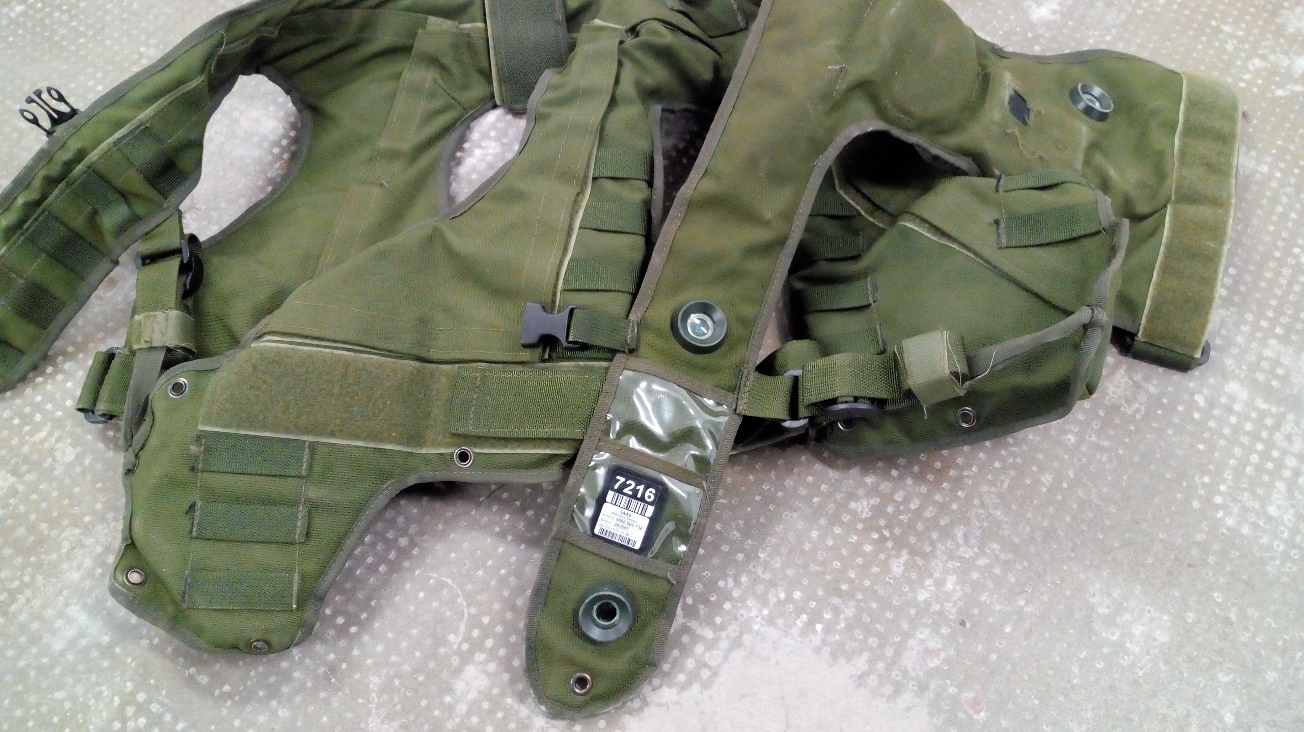 kamizelka nr 7217 – rozdarta na piersiach;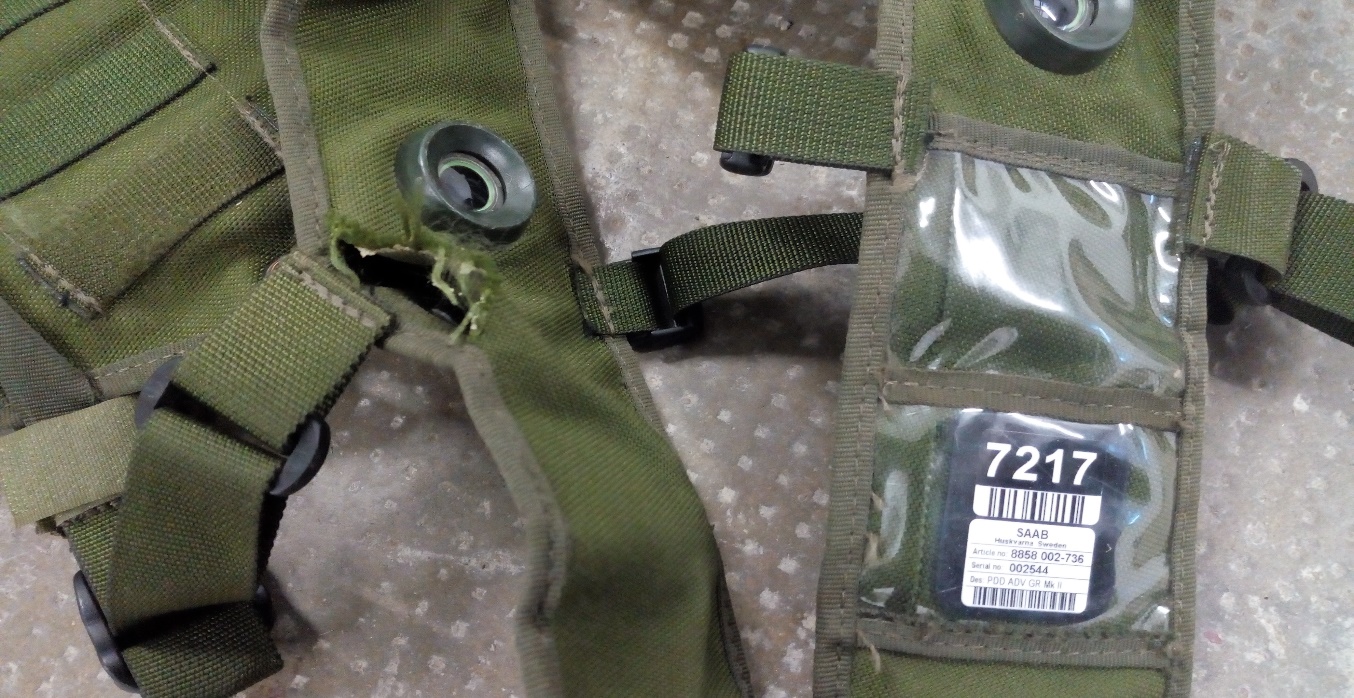 kamizelka nr 7227 – brak paska zapięcia bocznego na szelce z numerem;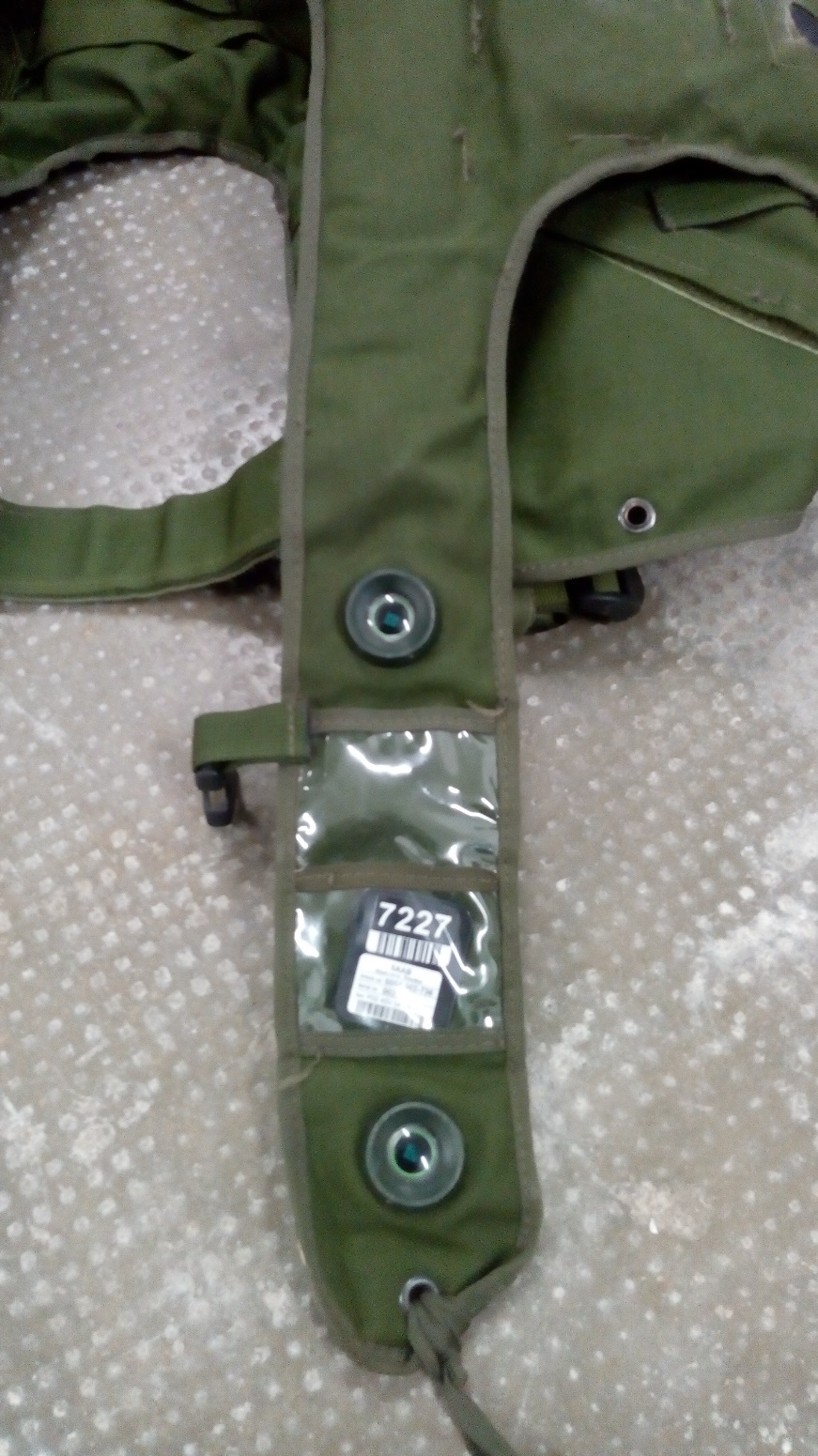 kamizelka nr 7242 – zniszczona, rozerwana, przetarta, wcześniej zgłaszane;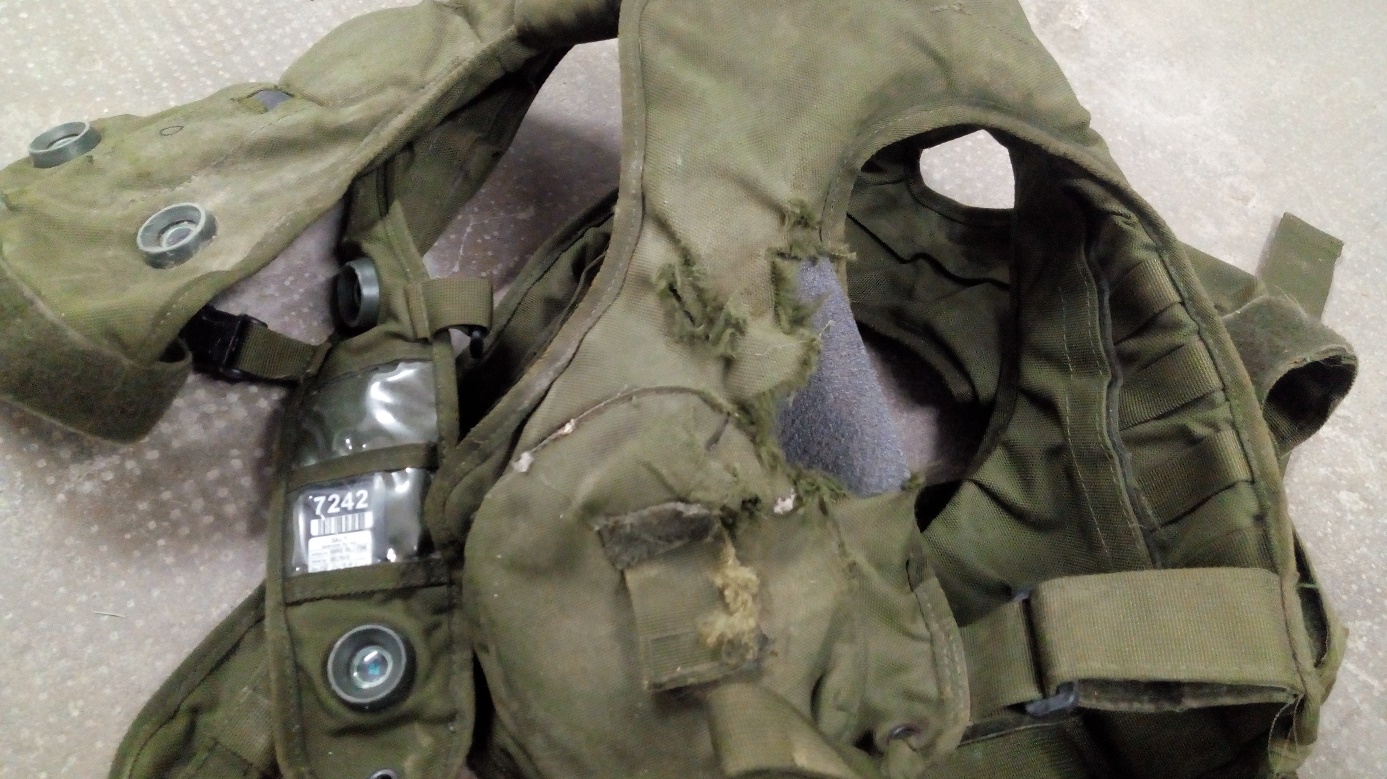 kamizelka nr 7244 – odpruty pasek od wewnątrz pod portem IR;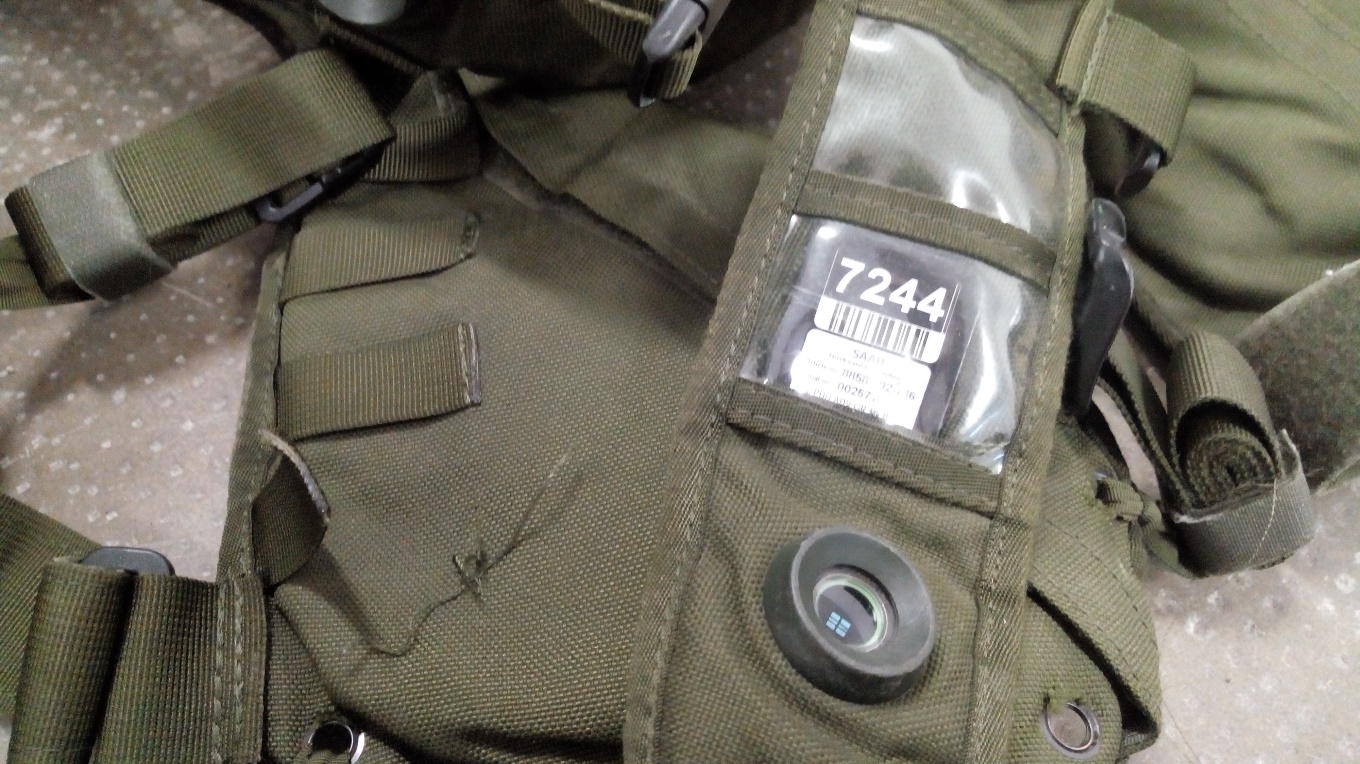 GPS naderwany kabel;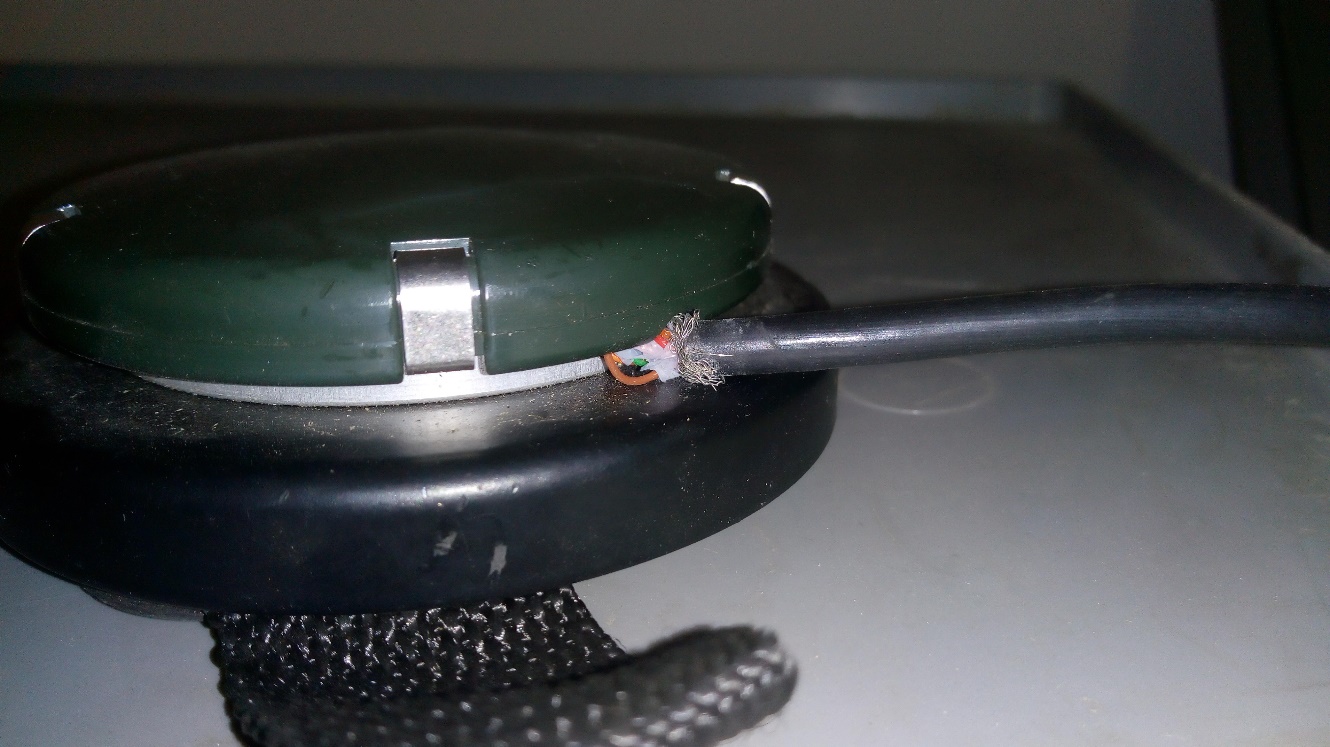 Brak zawleczek od granatów, połamane nasady;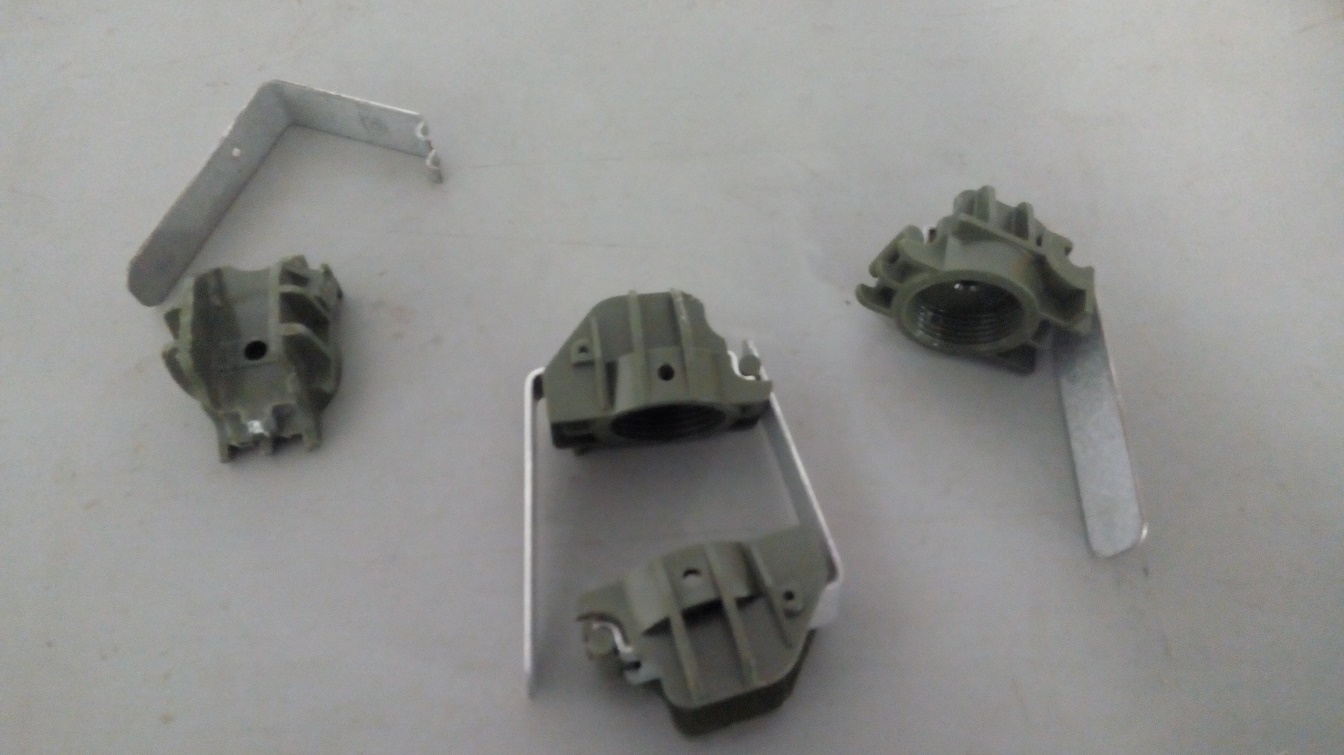 Zniszczone osłony baterii w opaskach na rękę;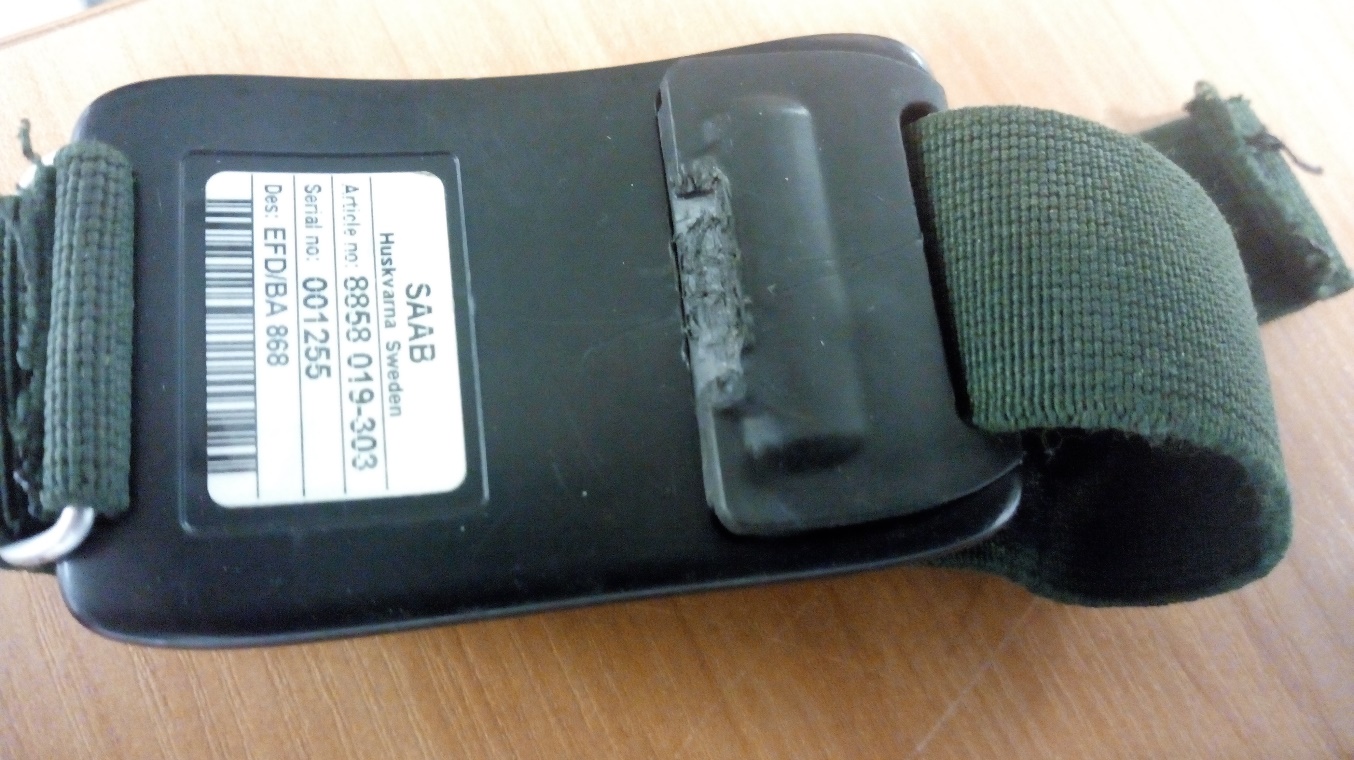 Brak końcówki do justowania do UKM;Złamana końcówka RPG, porysowane, brak pasków nośnych??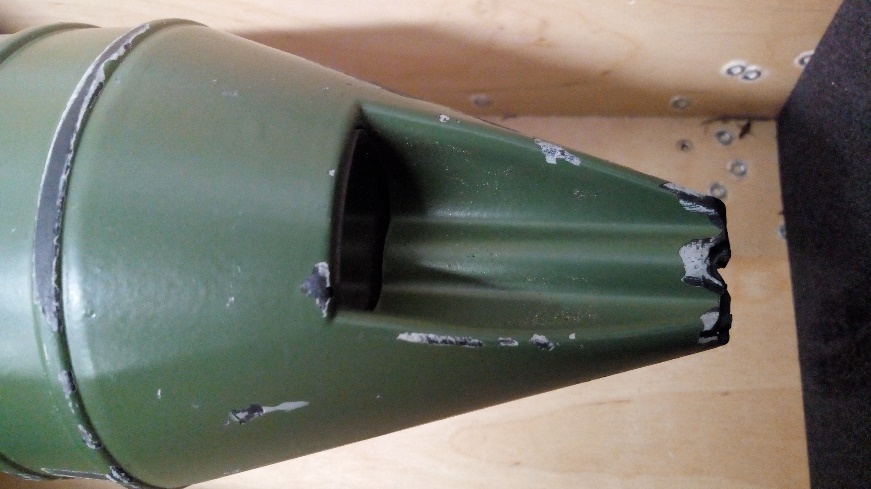 Brak trzech haczyków w opaskach na hełm; 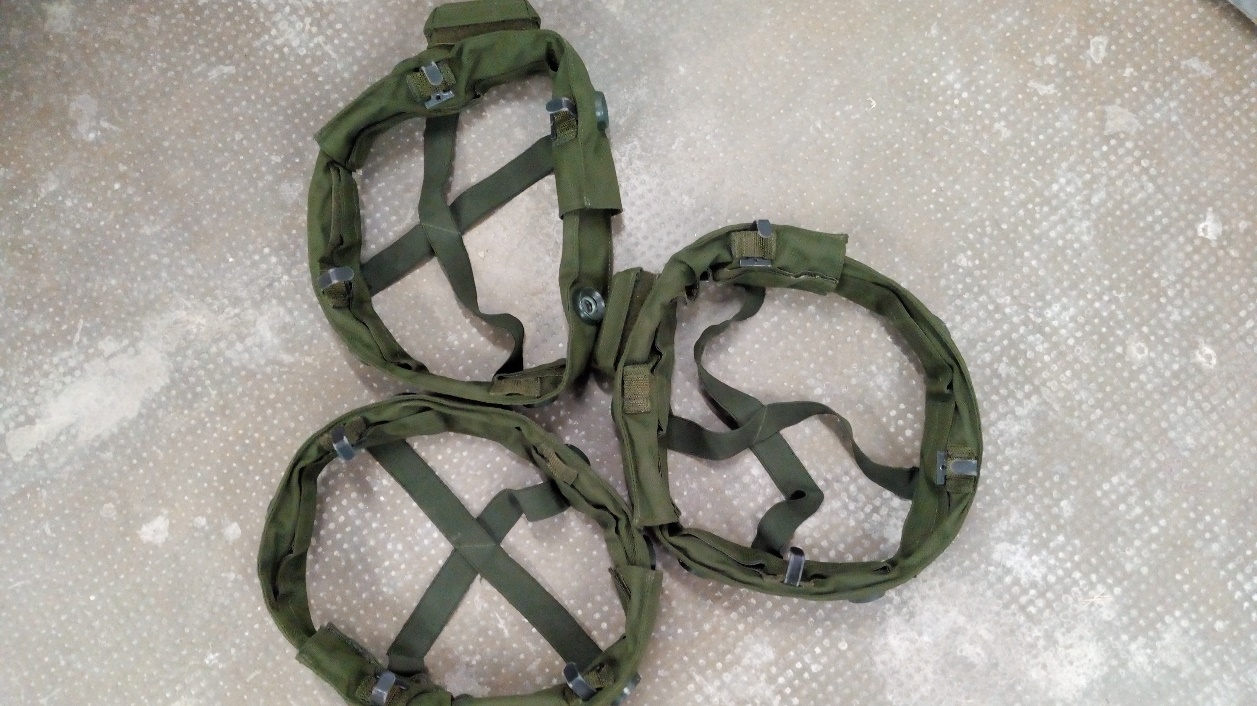 Połamane zawiasy w skrzyniach oraz brak metalowych tulejek zamykających;Zerwany gwint śrub mocujących nadajnik laserowy do lufy karabinu, kilka sztuk;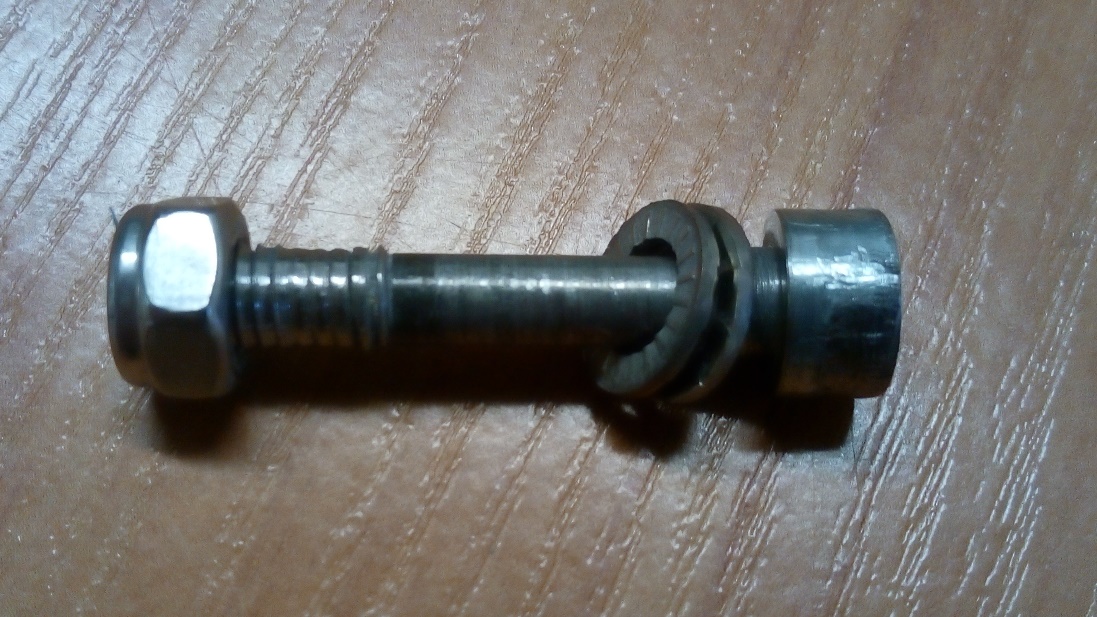 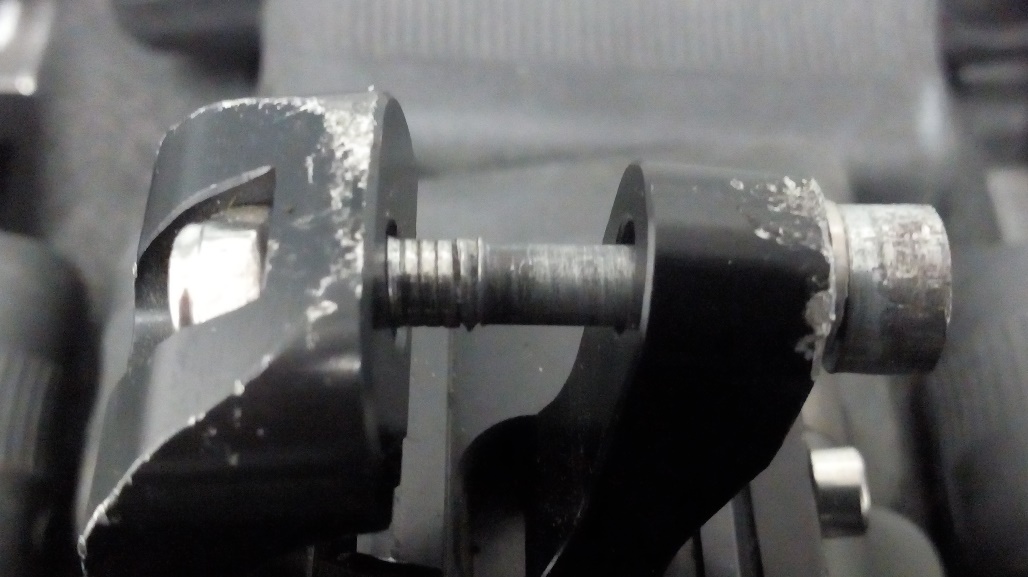 Starte końcówki wkrętaków uniemożliwiające ustawienie nadajnika laserowego;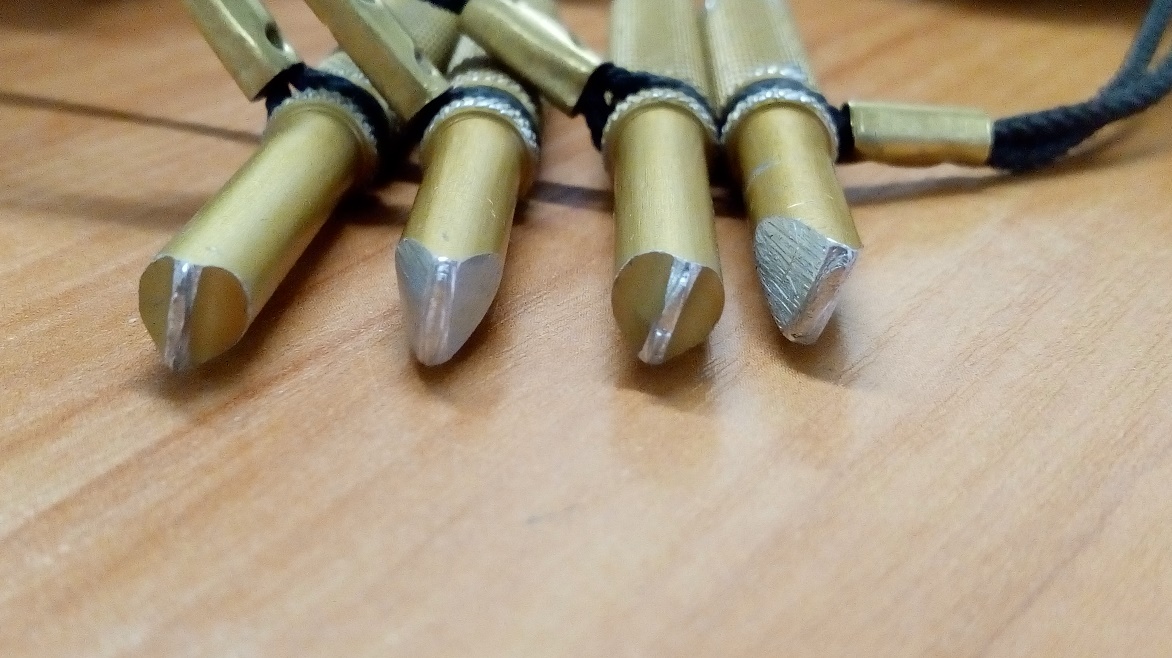 